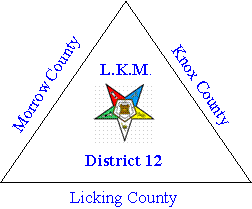 District # 12 Association of theOrder of the Eastern StarInvites You to our Annual LKM Banquet Recognizing:Worthy Grand Matron, Margi Wheeler & Worthy Grand Patron, Chuck MercklePast Grand Patron and Grand Trustee, Bill TaylorGrand Warder, Cheryl MaslowskiDeputy Grand Matron, Sharon HickmanGrand Representative to New York, District #12 President, Suzanne GriffinGrand Representative to Florida, Marcella PhillipsDistrict 12 2020 Worthy MatronsSaturday, February 22, 2020 at 6:00 pmat the Gallagher Center 1451 Gambier Road Rd, Mt Vernon, Ohio, 43050 Buffet Dinner Including Swiss Steak & Lemon Garlic Chicken Breast, Vegetable, Potatoes, and Dessert Coffee, Iced Tea, or waterMake your reservations by sending your check made payable to the: District #12 Association of Chaptersfor $25.00 per person.Mail to: Suzanne Griffin1136 Country Club DriveNewark, Ohio  43055RSVP By February 8, 2020Please return this lower portion with your check and number attending:Total enclosed at $25.00 per person $__________	Names______________________________________________					Phone Number 											